Veter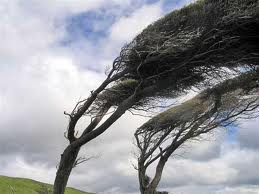 Je gibanje zraka.Čim hitrejše je gibanje zraka, tem močnejši je veter.Tornado!Hitrost in smer vetraVetrna vreča in drugi smerokazi kažejo smer in hitrost vetra.		MOČNO					RAHLO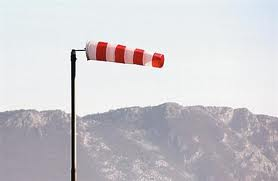 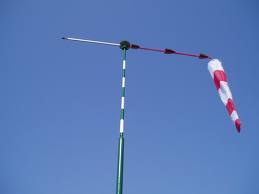 Vetrnice - z njimi lahko natančno izmerimo hitrost vetra.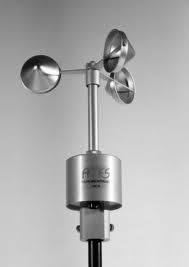 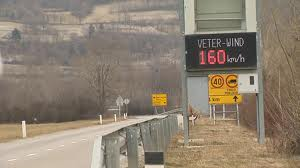 Poplave…povzročijo jih velike količine dežja.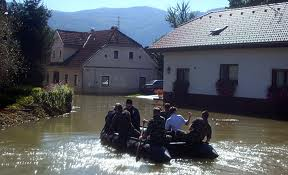 Snežni plazovi…nastanejo zaradi velike količine novega snega.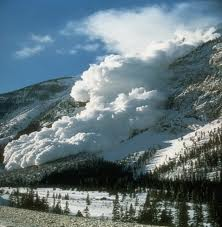 Žled…nastane, ko zamrzne dež.Ceste so poledenele in nevarne, drevje se lomi, električni daljnovodi se poškodujejo.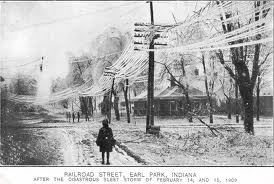 Suša…pojavi se takrat, ko je premalo padavin. Ponavadi uniči pridelek na poljih.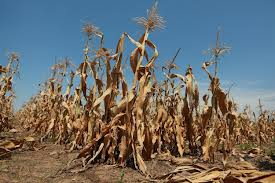 Toča…lahko nastane poleti v nevihtnih oblakih.Nastane, ko voda v oblakih zmrzne in kot led pade na tla.Lahko uniči strehe, avtomobile in pridelke na poljih.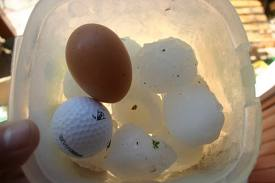 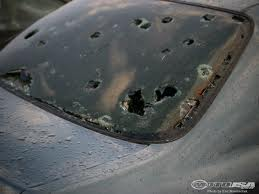 Slana…nastane jeseni in zgodaj spomladi, ko se ponoči ohladi pod 0°C in drobne kapljice na rastlini zmrznejo.Lahko poškoduje rastline in s tem pridelke na polju.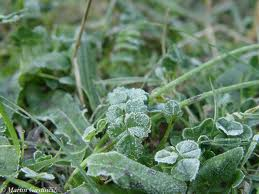 